University of Illinois Springfield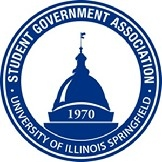 Student Government Association Resolution #002 Portrait Photos AllocationResolution Sponsor: Senator DiazCo-Sponsor: President PaolettiWhereas, the current SGA portraits represent last year’s SGA and,Whereas, new portraits must be taken and printed to represent this year’s SGA and,Therefore, Be It Resolved, that SGA allocate $200.00 toward the purchasing of new portraits.Be It Further Resolved, that any unused funds will be returned to the SGA budget.______________________                                                          ______________________Signature of Secretary							Signature of President